NAME _______________________________________Scaling - Scale and label each graph below according to the values in the table.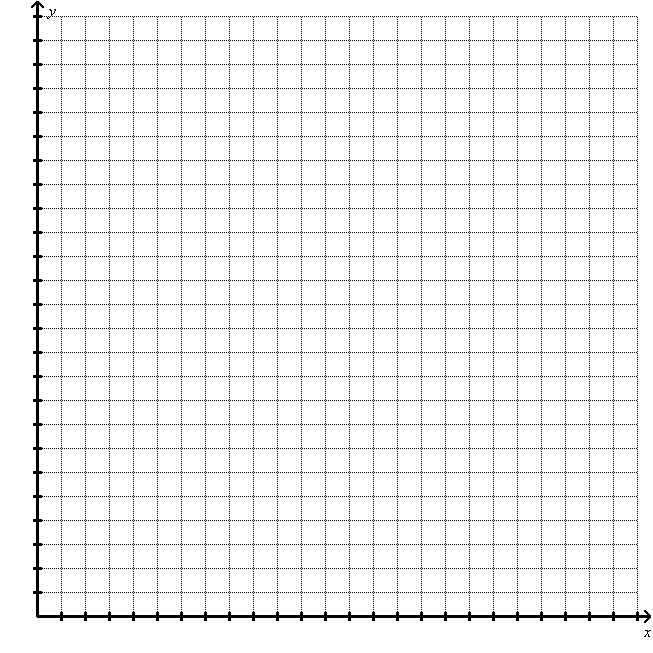 2. 3. 4. X# of RoommatesYRent per person3$4002$9003$5002$7004$511XCurrent AgeYLife Expectancy1067.41562.52057.72553.03048.23543.54038.84534.3XAt BatsYHits56414744213661718967219434410040710725465X# of Farms (millions)YAverage Size (acres)6.31576.11755.392163.962972.953732.444262.154602.17434